SZÓLÁS-KÖZMONDÁS PÁRPARÁDÉSzínezd azonos színűre az összetartozókat!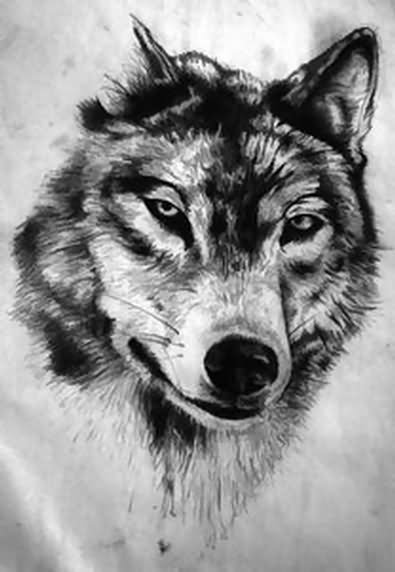 Megoldókulcs:Farkasraembernek farkasa.Báránybőrbea kertek alatt jár.Nehéz a bárányta farkassal összebékíteni.Emberbízta a birkát.Éhes,bújt farkas.Egyszer ment ki az erdőbeelhord addig a farkas.Farkast emlegetnek,mint a farkas.Sok báránytakkor is megette a farkas.Farkasraembernek farkasa.Báránybőrbea kertek alatt jár.Nehéz a bárányta farkassal összebékíteni.Emberbízta a birkát.Éhes,bújt farkas.Egyszer ment ki az erdőbeelhord addig a farkas.Farkast emlegetnek,mint a farkas.Sok báránytakkor is megette a farkas.